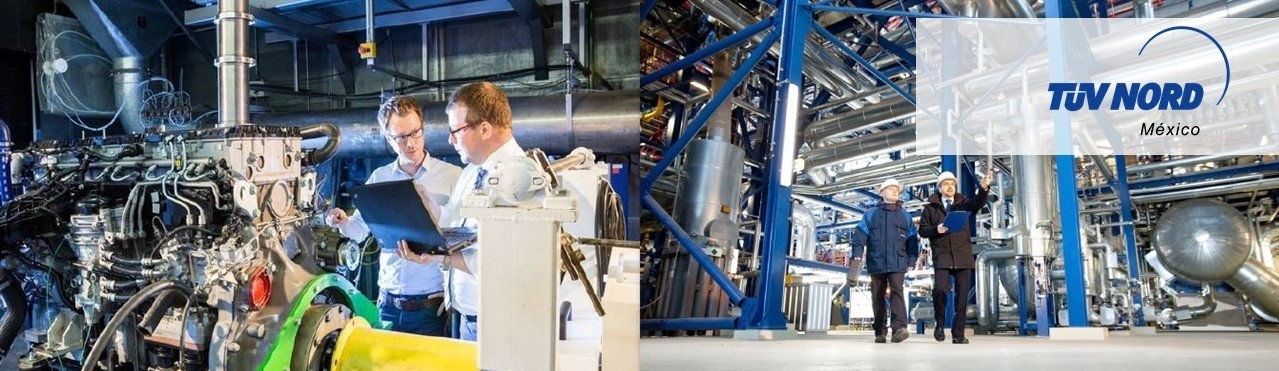 TÜV NORD MÉXICO es su aliado al encontrar nuevas oportunidades de negocio, el óptimo funcionamiento de su Sistema de Gestión certificado por TÜV NORD MÉXICO reducirá costos mediante la simplificación de sus procesos y procedimientos.  L a   m á s   e x c l u s i v a   C a s a    d e   C e r t i f i c a c i ó n  ¡ A   s u   a l c a n c e !Campos Obligatorios (*)*Información general de la empresa que será certificada (Sólo la sede/oficina central de la compañía)Datos para facturación   USD      MXN*¿Qué estándar de certificación necesita?
2.1 *Servicio que solicita (año en curso) 2.2 ¿Está ya certificada su compañía?  (certificaciones existentes)¿Desea cotizar el servicio de Pre Auditoría? La Pre Auditoría es una evaluación preliminar de su sistema de gestión. Alcance de su certificación: (Será mencionado dentro del certificado) Debe ser una descripción homogénea y adecuada a las actividades que se certifican. La actividad principal de la compañía debe ir al inicio del alcance. Por ejemplo: “Desarrollo y producción de…”, “Comercialización de…” etc. **Número de empleados en la sede central: *Multi-sitios. (Cuando aplique) Indique el número de sitios/oficinas adicionales:       Si tiene que incluir más sitios, copie este cuadro y rellénelo¿Existe alguna oficina “remota” en donde se llevan a cabo actividades de apoyo para la producción o provisión del servicio? (ejemplo: oficina de diseño, almacenes, recursos humanos, ventas, compras, ingeniería, etc.) Sí es así, por favor describa a continuación:Características de su sistema de gestión. *Marque sólo las exclusiones que aparecen justificadas en su Manual de Calidad¿Llevan a cabo actividades de exportación? ¿Alguna otra información que crea que pueda ser de interés para nosotros?Proveedores / ClientesLista de proveedores a los que usted requiere también cuenten con una certificación similar a la suya y clientes que valoran y requieren que usted esté certificado.Fechas de certificación solicitadas. Indicar tipo de auditoria y fecha solicitada, fechas tentativas/previstas.Por favor describa las buenas prácticas o proyectos de mejora utilizadas en la organización.Estamos de acuerdo en que esta información se guarde con el fin de realizar la propuesta comercial y de procesar cualquier solicitud o transacción resultante.  Lugar / Fecha				Nombre			           FirmaNombre Comercial:Dirección (calle y N° interior y exterior): Colonia:Colonia:Ciudad: Estado:Estado:C.P.C.P.Contacto: Función:Función:Teléfono (con lada):correo:correo:Contacto de Jefe de Área: Función:Función:correo:correo:Razón Social: (En caso de ser diferente)RFC:Dirección (calle y N° interior y exterior): Colonia:Ciudad: Estado:C.P.ISO 9001:2015ISO 27001:2013AS 9120:BISO 14001:2015ISO 37001:2016Otra     ISO 45001:2018AS 9100:DISO 50001:2018AS 9110:C Certificación Inicial                   Recertificación             1er. Seguimiento (12° Mes)               2do. Seguimiento  (24° Mes)¿Es esta una transferencia/cambio de casa certificadora?    No       Sí,  ¿Cuál es su actual casa certificadora?       Certificado nºNorma / Directiva etc.Casa CertificadoraÚltimo día de auditoría inicial (certificación)Certificado válido hasta  Si deseo cotización de Pre Auditoría                No deseo cotización de Pre Auditoria         *En español: *In English:*Nº total de empleados:*Nº total de empleados:*Nº de Turnos*Nº de TurnosNº de empleados de jornada completa:Nº de empleados de jornada completa:Nº de empleados de tiempo parcialNº de empleados de tiempo parcialNº de empleados de tiempo parcialAdministrativos:Administrativos:Administrativos:Operativos:Operativos:Diseño:Diseño:Mantenimiento:Nº de empleados trabajando fuera de sitio / en campo:Nº de empleados trabajando fuera de sitio / en campo:Nº de empleados trabajando fuera de sitio / en campo:Nº de empleados trabajando fuera de sitio / en campo:Nº de empleados trabajando fuera de sitio / en campo:Nº de empleados trabajando fuera de sitio / en campo:Nº de empleados trabajando fuera de sitio / en campo:Nº de empleados trabajando fuera de sitio / en campo:Nº de empleados trabajando fuera de sitio / en campo:Nº de empleados temporales / subcontratados: Nº de empleados temporales / subcontratados: Nº de empleados temporales / subcontratados: Nº de empleados temporales / subcontratados: Nº de empleados temporales / subcontratados: Nº de empleados temporales / subcontratados: Nº de empleados temporales / subcontratados: Nº de empleados temporales / subcontratados: Nº de empleados temporales / subcontratados: Nº de empleados temporales / subcontratados: Nombre del sitio:Nombre del sitio:Nombre del sitio:Nombre del sitio:Nombre del sitio:Dirección (calle y número):Dirección (calle y número):Dirección (calle y número):Dirección (calle y número):Dirección (calle y número):Colonia:Colonia:Colonia:Colonia:Ciudad:Ciudad:Ciudad:Ciudad:Ciudad:Estado:Estado:Estado:Estado:C.P.C.P.C.P.Teléfono:Teléfono:Teléfono:Teléfono:Teléfono:correo:correo:correo:Nº total de empleados:Nº total de empleados:Nº de TurnosNº de TurnosNº de TurnosNº de empleados de jornada completa:Nº de empleados de jornada completa:Nº de empleados de jornada completa:Nº de empleados de jornada completa:Nº de empleados de jornada completa:Nº de empleados de tiempo parcialNº de empleados de tiempo parcialNº de empleados de tiempo parcialNº de empleados de tiempo parcialNº de empleados de tiempo parcialNº de empleados de tiempo parcialAdministrativos:Operativos:Operativos:Operativos:Diseño:Diseño:Diseño:Diseño:Mantenimiento:Mantenimiento:Mantenimiento:Nº de empleados temporales / subcontratados: Nº de empleados temporales / subcontratados: Nº de empleados temporales / subcontratados: Nº de empleados temporales / subcontratados: Nº de empleados temporales / subcontratados: Nº de empleados temporales / subcontratados: Nº de empleados temporales / subcontratados: Nº de empleados temporales / subcontratados: Nº de empleados temporales / subcontratados: Nº de empleados trabajando fuera de sitio / en campo:Nº de empleados trabajando fuera de sitio / en campo:Nº de empleados trabajando fuera de sitio / en campo:Nº de empleados trabajando fuera de sitio / en campo:Nº de empleados trabajando fuera de sitio / en campo:Nº de empleados trabajando fuera de sitio / en campo:Nº de empleados trabajando fuera de sitio / en campo:Nº de empleados trabajando fuera de sitio / en campo:Nº de empleados trabajando fuera de sitio / en campo:Si el alcance desarrollado en el sitio es diferente al de la sede central favor de especificarlo:Si el alcance desarrollado en el sitio es diferente al de la sede central favor de especificarlo:Si el alcance desarrollado en el sitio es diferente al de la sede central favor de especificarlo:Si el alcance desarrollado en el sitio es diferente al de la sede central favor de especificarlo:Si el alcance desarrollado en el sitio es diferente al de la sede central favor de especificarlo:Si el alcance desarrollado en el sitio es diferente al de la sede central favor de especificarlo:Si el alcance desarrollado en el sitio es diferente al de la sede central favor de especificarlo:Si el alcance desarrollado en el sitio es diferente al de la sede central favor de especificarlo:Si el alcance desarrollado en el sitio es diferente al de la sede central favor de especificarlo:¿Este sitio realiza producción / manufactura?:¿Este sitio realiza producción / manufactura?:¿Este sitio realiza producción / manufactura?:¿Este sitio realiza producción / manufactura?:¿Este sitio realiza producción / manufactura?:¿Este sitio realiza producción / manufactura?:¿Este sitio realiza producción / manufactura?:¿Este sitio realiza producción / manufactura?:¿Este sitio realiza producción / manufactura?:¿Son ustedes responsables de Diseño y Desarrollo? *¿Son ustedes responsables de Diseño y Desarrollo? * No;      Si, Descripción:       No;      Si, Descripción:       No;      Si, Descripción:       No;      Si, Descripción:       No;      Si, Descripción:      ¿Cuenta con procesos/actividades críticas subcontratadas? *¿Cuenta con procesos/actividades críticas subcontratadas? * No;      Si, Descripción:       No;      Si, Descripción:       No;      Si, Descripción:       No;      Si, Descripción:       No;      Si, Descripción:      Superficie de la organización (mts2)Emplazamiento grande con pequeño nº de empleados  Emplazamiento grande con pequeño nº de empleados  Emplazamiento grande con pequeño nº de empleados  Existencia de obras/instalaciones temporales.Existencia de obras/instalaciones temporales.Alta existencia de restricciones legalesAlta existencia de restricciones legalesAlta existencia de restricciones legalesEmpleados trabajando fuera del sitio / en campoEmpleados trabajando fuera del sitio / en campoProcesos complejos de producción.Procesos complejos de producción.Procesos complejos de producción.Sistema de gestión maduro (más de 3 años).Sistema de gestión maduro (más de 3 años).Pocas variaciones de procesos de fabricación, tareas fáciles y repetitivasPocas variaciones de procesos de fabricación, tareas fáciles y repetitivasPocas variaciones de procesos de fabricación, tareas fáciles y repetitivas¿Es necesaria la certificación de grupo?  ¿Es necesaria la certificación de grupo?  ¿Es necesaria la certificación de grupo?  NoSí: ¿Existe ya en la empresa un sistema de gestión integrada?  ¿Existe ya en la empresa un sistema de gestión integrada?  ¿Existe ya en la empresa un sistema de gestión integrada?  NoSí, conforme a (Norma o estándar):       ¿Recibió la ayuda de un consultor?¿Recibió la ayuda de un consultor?¿Recibió la ayuda de un consultor?NoSí; mencione:      Cláusulas no aplicables* de la norma ISO 9001:2015. Favor de indicar qué cláusulas de la Norma se excluyen en su sistema.Cláusulas no aplicables* de la norma ISO 9001:2015. Favor de indicar qué cláusulas de la Norma se excluyen en su sistema.Cláusulas no aplicables* de la norma ISO 9001:2015. Favor de indicar qué cláusulas de la Norma se excluyen en su sistema.Cláusulas no aplicables* de la norma ISO 9001:2015. Favor de indicar qué cláusulas de la Norma se excluyen en su sistema. 8.3     8.5.3         Otros:       8.3     8.5.3         Otros:       8.3     8.5.3         Otros:       8.3     8.5.3         Otros:      ¿Llevan a cabo actividades de exportación?  No        Sí, ¿Qué producto(s)?          ¿A qué país(es)?      EmpresaNombre del ContactoCorreoTeléfono*Pre auditoría (evento opcional ):*Revisión documental ( Fase I ):*Auditoria de certificación (Fase II / Recert / TakeOver):Buenas prácticas:Tecnologías y aspectos legales o regulatorios aplicables al “producto o servicio” 9.1.1 b¿Cómo se enteró de TÜV NORD?¿Tienen realizadas revisiones por la dirección?¿Tienen realizadas revisiones por la dirección?Nota : Algunas secciones de este cuestionario pueden no aplicar a su organización (no marcadas con *) en ese caso dejarlos en blanco.Nota : Algunas secciones de este cuestionario pueden no aplicar a su organización (no marcadas con *) en ese caso dejarlos en blanco.Nota : Algunas secciones de este cuestionario pueden no aplicar a su organización (no marcadas con *) en ese caso dejarlos en blanco.